Перелік засобів навчання та обладнання для першого класу нової української школи** із розрахунку роздавального матеріалу 1 на групу із 4 учнів для класу з 24 учнів+38067 224 55 90044 223 41 51 e-mail: eurodidac@ukr.netweb: ukrdidac.com.uaЦінова пропозиціязгідно запропонованого перелікуПропозиція включає в себе вартість доставки обладнання.*Дана пропозиція складена з урахуванням вимог МОН У (Наказ №1021). Все обладнання сертифіковане та має всі необхідні документи згідно вимог чинного законодавства та рекомендацій МОН У.Ви вправі корегували пропозицію згідно потреб Вашого навчального закладу. 1. Мовний складник1. Мовний складник1. Мовний складник1. Мовний складник1. Мовний складник1. Мовний складник1. Мовний складник1. Мовний складник1. Мовний складник1. Мовний складник1. Мовний складник1. Мовний складник1. Мовний складник1. Мовний складник1.1.Наочно-дидактичний матеріал з української мови на магнітах «Абетка українська»Наочно-дидактичний матеріал з української мови на магнітах «Абетка українська»1од.1од.1од.1од.1од.1од.1од.1од.1од.1од.1од.Використовується в якості демонстраційного матеріалу під час вивчення української мови в початкових класах.Склад:Абетка містить набір карток, на яких надруковано великі та малі літери сучасної української абетки. Сучасна українська абетка складається з 33 літер. Апостроф, що формально не входить до українського алфавіту (кирилиці), відображає твердість звучання попереднього приголосного перед йотованими і є обов'язковим до використання. Також до набору входить картка "Прописи" та картка "Зразки типових з єднань", з яким можна зняти копію та використати як роздатковий матеріал. 
     Твердий голосний – 10 карток

    М’який голосний – 10 карток

    Приголосний – 41 картка

    Апостроф – 1 карткаФормат карток не менше А5. Матеріал - цупкий папір або картон. До комплекту входять магніти на клейовій основі для демонстрування на аудиторній дошці.Використовується в якості демонстраційного матеріалу під час вивчення української мови в початкових класах.Склад:Абетка містить набір карток, на яких надруковано великі та малі літери сучасної української абетки. Сучасна українська абетка складається з 33 літер. Апостроф, що формально не входить до українського алфавіту (кирилиці), відображає твердість звучання попереднього приголосного перед йотованими і є обов'язковим до використання. Також до набору входить картка "Прописи" та картка "Зразки типових з єднань", з яким можна зняти копію та використати як роздатковий матеріал. 
     Твердий голосний – 10 карток

    М’який голосний – 10 карток

    Приголосний – 41 картка

    Апостроф – 1 карткаФормат карток не менше А5. Матеріал - цупкий папір або картон. До комплекту входять магніти на клейовій основі для демонстрування на аудиторній дошці.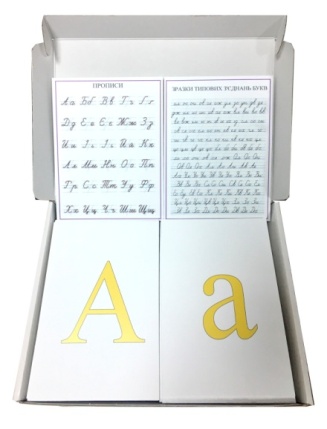 1.2.Наочно-дидактичний матеріал з української мови (роздатковий)Наочно-дидактичний матеріал з української мови (роздатковий)Наочно-дидактичний матеріал з української мови (роздатковий)Наочно-дидактичний матеріал з української мови (роздатковий)Наочно-дидактичний матеріал з української мови (роздатковий)Наочно-дидактичний матеріал з української мови (роздатковий)Наочно-дидактичний матеріал з української мови (роздатковий)Наочно-дидактичний матеріал з української мови (роздатковий)Наочно-дидактичний матеріал з української мови (роздатковий)Наочно-дидактичний матеріал з української мови (роздатковий)7од.7од.7од.Використовується в якості роздаткового матеріалу під час вивчення української мови в початкових класах.Склад:Абетка містить набір карток, на яких надруковано великі літери сучасної української абетки. Сучасна українська абетка складається з 33 літер.  Формат карток не менше 10 х 10 см. Матеріал - цупкий папір або картон. Використовується в якості роздаткового матеріалу під час вивчення української мови в початкових класах.Склад:Абетка містить набір карток, на яких надруковано великі літери сучасної української абетки. Сучасна українська абетка складається з 33 літер.  Формат карток не менше 10 х 10 см. Матеріал - цупкий папір або картон. 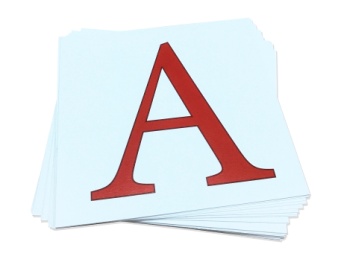 1.3.Наочно-дидактичний матеріал з англійської мови на магнітах «Абетка англійської мови»Наочно-дидактичний матеріал з англійської мови на магнітах «Абетка англійської мови»Наочно-дидактичний матеріал з англійської мови на магнітах «Абетка англійської мови»Наочно-дидактичний матеріал з англійської мови на магнітах «Абетка англійської мови»Наочно-дидактичний матеріал з англійської мови на магнітах «Абетка англійської мови»Наочно-дидактичний матеріал з англійської мови на магнітах «Абетка англійської мови»Наочно-дидактичний матеріал з англійської мови на магнітах «Абетка англійської мови»Наочно-дидактичний матеріал з англійської мови на магнітах «Абетка англійської мови»Наочно-дидактичний матеріал з англійської мови на магнітах «Абетка англійської мови»Наочно-дидактичний матеріал з англійської мови на магнітах «Абетка англійської мови»1од.1од.1од.Технічні характеристики: Алфавіт англійської мови заснований на латинському алфавіті і складається з 26 букв. 6 букв позначають голосні звуки: A, E, I, O, U, Y. (рожевого кольору) 20 букв позначають приголосні звуки: B, C, D, F, G, H, J, K, L, M, N, P, Q, R, S, T, V, W, X, Z (блакитного кольору). Також до набору входять картки "Прописи", "Як писати прописи", "Як писати друковані літери", "Знаки в англійській мові",  з яких, за потребою, можна зняти копію та використати як роздатковий матеріал.Формат карток не менше А5. Матеріал - цупкий папір або картон.  До комплекту входять магніти на клейовій основі для демонстрування на аудиторній дошці.Технічні характеристики: Алфавіт англійської мови заснований на латинському алфавіті і складається з 26 букв. 6 букв позначають голосні звуки: A, E, I, O, U, Y. (рожевого кольору) 20 букв позначають приголосні звуки: B, C, D, F, G, H, J, K, L, M, N, P, Q, R, S, T, V, W, X, Z (блакитного кольору). Також до набору входять картки "Прописи", "Як писати прописи", "Як писати друковані літери", "Знаки в англійській мові",  з яких, за потребою, можна зняти копію та використати як роздатковий матеріал.Формат карток не менше А5. Матеріал - цупкий папір або картон.  До комплекту входять магніти на клейовій основі для демонстрування на аудиторній дошці.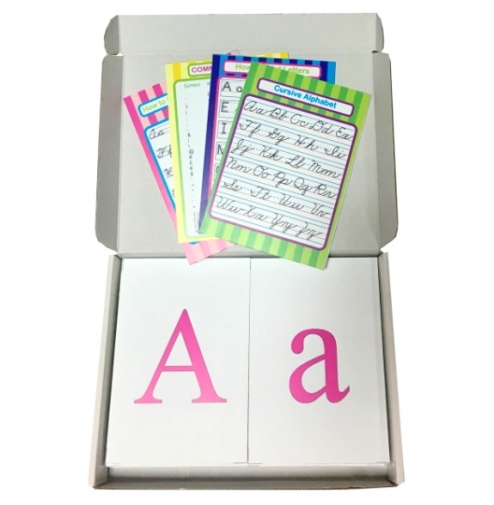 1.4.Наочно-дидактичний матеріал з англійської мови мови (роздатковий)Наочно-дидактичний матеріал з англійської мови мови (роздатковий)Наочно-дидактичний матеріал з англійської мови мови (роздатковий)Наочно-дидактичний матеріал з англійської мови мови (роздатковий)Наочно-дидактичний матеріал з англійської мови мови (роздатковий)Наочно-дидактичний матеріал з англійської мови мови (роздатковий)Наочно-дидактичний матеріал з англійської мови мови (роздатковий)Наочно-дидактичний матеріал з англійської мови мови (роздатковий)Наочно-дидактичний матеріал з англійської мови мови (роздатковий)Наочно-дидактичний матеріал з англійської мови мови (роздатковий)7од.7од.7од.Використовується в якості роздаткового матеріалу під час вивчення української мови в початкових класах.Склад:Абетка містить набір карток, на яких надруковано великі літери сучасної англійської абетки. Абетка складається з 26 літер.  Формат карток не менше 10 х 10 см. Матеріал - цупкий папір або картон. Використовується в якості роздаткового матеріалу під час вивчення української мови в початкових класах.Склад:Абетка містить набір карток, на яких надруковано великі літери сучасної англійської абетки. Абетка складається з 26 літер.  Формат карток не менше 10 х 10 см. Матеріал - цупкий папір або картон. 2. Логіко-математична складова2. Логіко-математична складова2. Логіко-математична складова2. Логіко-математична складова2. Логіко-математична складова2. Логіко-математична складова2. Логіко-математична складова2. Логіко-математична складова2. Логіко-математична складова2. Логіко-математична складова2. Логіко-математична складова2. Логіко-математична складова2. Логіко-математична складова2. Логіко-математична складова2.1.Набір цифр і знаків (демонстраційний)Набір цифр і знаків (демонстраційний)Набір цифр і знаків (демонстраційний)Набір цифр і знаків (демонстраційний)Набір цифр і знаків (демонстраційний)Набір цифр і знаків (демонстраційний)1од.1од.1од.1од.1од.1од.1од.Використовується в якості демонстраційного матеріалу під час вивчення математики в початкових класах.Склад: Набір містить набір карток, на яких надруковано цифри та математичні знаки.  Формат карток не менше А5. Матеріал - цупкий папір або картон.  До комплекту входять магніти на клейовій основі для демонстрування на аудиторній дошці.Використовується в якості демонстраційного матеріалу під час вивчення математики в початкових класах.Склад: Набір містить набір карток, на яких надруковано цифри та математичні знаки.  Формат карток не менше А5. Матеріал - цупкий папір або картон.  До комплекту входять магніти на клейовій основі для демонстрування на аудиторній дошці.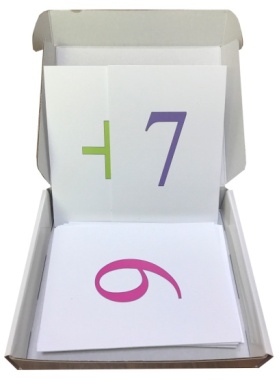 2.2.Набір цифр і знаків (роздатковий)Набір цифр і знаків (роздатковий)Набір цифр і знаків (роздатковий)Набір цифр і знаків (роздатковий)Набір цифр і знаків (роздатковий)Набір цифр і знаків (роздатковий)Набір цифр і знаків (роздатковий)Набір цифр і знаків (роздатковий)Набір цифр і знаків (роздатковий)Набір цифр і знаків (роздатковий)7од.7од.7од.Використовується в якості роздаткового матеріалу під час вивчення математики в початкових класах.Склад:Містить набір карток, на яких надруковано цифри та знаки. Складається з 36 карток з зображеннями цифр та математичними знаками.  Формат карток не менше А5. Матеріал - цупкий папір або картон. Використовується в якості роздаткового матеріалу під час вивчення математики в початкових класах.Склад:Містить набір карток, на яких надруковано цифри та знаки. Складається з 36 карток з зображеннями цифр та математичними знаками.  Формат карток не менше А5. Матеріал - цупкий папір або картон. 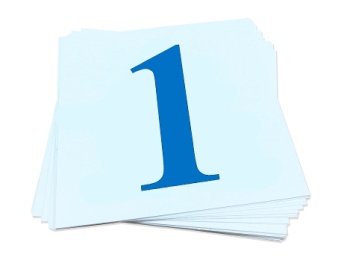 2.3.Демонстраційний набір моделей геометричних тіл та фігур Демонстраційний набір моделей геометричних тіл та фігур Демонстраційний набір моделей геометричних тіл та фігур Демонстраційний набір моделей геометричних тіл та фігур Демонстраційний набір моделей геометричних тіл та фігур 1од.1од.1од.1од.1од.1од.1од.1од.Набір містить 12 основних геометричних тіл, що виготовлені з прозорого міцного пластику. Постачається на пластмасовій підставці з прозорою кришкою. Використовується в якості демонстраційного матеріалу під час вивчення математики в початкових класах.Технічні характеристики: Висота кожної моделі 5см.Габаритні розміри набору в упаковці 30х24х7 см. Вага не більше 0,5 кг. Набір містить 12 основних геометричних тіл, що виготовлені з прозорого міцного пластику. Постачається на пластмасовій підставці з прозорою кришкою. Використовується в якості демонстраційного матеріалу під час вивчення математики в початкових класах.Технічні характеристики: Висота кожної моделі 5см.Габаритні розміри набору в упаковці 30х24х7 см. Вага не більше 0,5 кг. 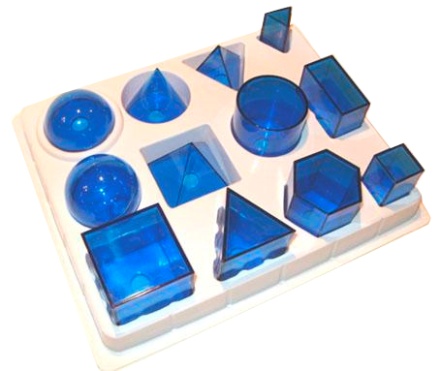 2.4.Набір моделей геометричних тіл та фігур (дерев'яні)Набір моделей геометричних тіл та фігур (дерев'яні)Набір моделей геометричних тіл та фігур (дерев'яні)Набір моделей геометричних тіл та фігур (дерев'яні)Набір моделей геометричних тіл та фігур (дерев'яні)7од.7од.7од.7од.7од.7од.7од.7од.Набір містить 5 основних геометричних тіл, що виготовлені з дерева. Використовується в якості роздаткового матеріалу під час вивчення математики в початкових класах.Технічні характеристики: Фігури з натурального дерева. Розміри тіл не менше ніж 4см. У комплект входять:прямокутний паралелепіпед - 1 шт. 
конус - 1 шт. 
куля - 1 шт. 
куб - 1 шт. 
циліндр - 1 шт.Набір містить 5 основних геометричних тіл, що виготовлені з дерева. Використовується в якості роздаткового матеріалу під час вивчення математики в початкових класах.Технічні характеристики: Фігури з натурального дерева. Розміри тіл не менше ніж 4см. У комплект входять:прямокутний паралелепіпед - 1 шт. 
конус - 1 шт. 
куля - 1 шт. 
куб - 1 шт. 
циліндр - 1 шт.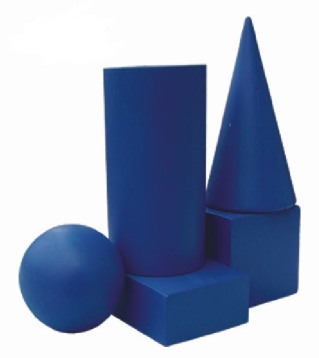 2.5.Набір лічильного матеріалу Набір лічильного матеріалу Набір лічильного матеріалу Набір лічильного матеріалу Набір лічильного матеріалу Набір лічильного матеріалу 7од.7од.7од.7од.7од.7од.7од.Технічні характеристики: Рахункові палички Кюізенера 
Виготовлено з міцного і якісно обробленого бука і пофарбований фарбою на водній основі. Комплектація: 116 паличок: 25 - білих (1см), 20 - рожевих (2см), 16 - блакитних (3см), 12 - червоних (4см), 10 - жовтих (5см), 9 - фіолетових (6см), 8 - чорних (7см), 7 - бордових (8см), 5 - синіх (9см), 4 - помаранчевих (10см). Дерево: бук. Розмір деталей: від 1 до 10 смБлоки Дьенеша
Являють собою набір з 48 фігур різного кольору, величини, об'єму і розміру. Кожна з фігур набору унікальна. Заняття з блоками спрямовані на формування елементарних математичних понять для дітей від 6 до 8 років. З їх допомогою можна вивчати характеристики об'єктів: колір, форма, об'єм, розмір, вага.Технічні характеристики: Рахункові палички Кюізенера 
Виготовлено з міцного і якісно обробленого бука і пофарбований фарбою на водній основі. Комплектація: 116 паличок: 25 - білих (1см), 20 - рожевих (2см), 16 - блакитних (3см), 12 - червоних (4см), 10 - жовтих (5см), 9 - фіолетових (6см), 8 - чорних (7см), 7 - бордових (8см), 5 - синіх (9см), 4 - помаранчевих (10см). Дерево: бук. Розмір деталей: від 1 до 10 смБлоки Дьенеша
Являють собою набір з 48 фігур різного кольору, величини, об'єму і розміру. Кожна з фігур набору унікальна. Заняття з блоками спрямовані на формування елементарних математичних понять для дітей від 6 до 8 років. З їх допомогою можна вивчати характеристики об'єктів: колір, форма, об'єм, розмір, вага.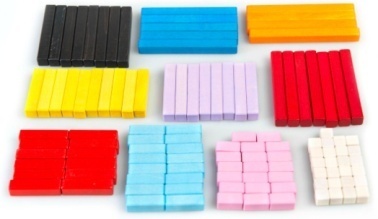 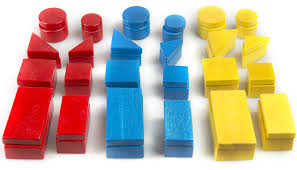 2.6.ТанграмТанграмТанграмТанграмТанграмТанграм7од.7од.7од.7од.7од.7од.7од.Танграм застосовується для аналізу простих зображень, виділення в них простих фігур, навчає візуально "розбивати" цілий об'єкт на частини і навпаки, складати з елементів задану фігуру (модель). Технічні характеристики: Являє собою квадрат поділений на 7 частин: 2 великих трикутника, 1 середній трикутник, 2 маленьких трикутника, квадрат і паралелограм.Виготовлено з деревени та пофарбовано в яскраві кольори. Розмір не менше 120х120 мм.Танграм застосовується для аналізу простих зображень, виділення в них простих фігур, навчає візуально "розбивати" цілий об'єкт на частини і навпаки, складати з елементів задану фігуру (модель). Технічні характеристики: Являє собою квадрат поділений на 7 частин: 2 великих трикутника, 1 середній трикутник, 2 маленьких трикутника, квадрат і паралелограм.Виготовлено з деревени та пофарбовано в яскраві кольори. Розмір не менше 120х120 мм.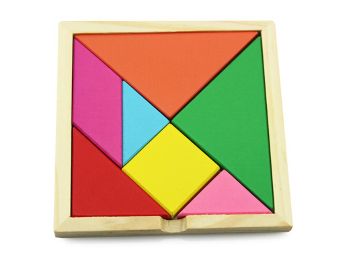 2.7.Набір мірного посуду (пластиковий)Набір мірного посуду (пластиковий)Набір мірного посуду (пластиковий)Набір мірного посуду (пластиковий)Набір мірного посуду (пластиковий)Набір мірного посуду (пластиковий)7од.7од.7од.7од.7од.7од.7од.Технічні характеристики: Набір складається з напівпрозорого пластикового мірного посуду і імітують знайомі форми (пляшку, кухоль, циліндр), допомагаючи учням встановлювати зв'язки між навчальним планом та реальним життям.Забезпечує конкретне уявлення про вимірювання рідин, еквівалентності та порівняння об'єму.Весь посуд маркірований метричною шкалою.Включає 4 міцних, поліпропіленових ємностей наступного літражу: 500мл., 250мл., 100мл. і 50мл.Технічні характеристики: Набір складається з напівпрозорого пластикового мірного посуду і імітують знайомі форми (пляшку, кухоль, циліндр), допомагаючи учням встановлювати зв'язки між навчальним планом та реальним життям.Забезпечує конкретне уявлення про вимірювання рідин, еквівалентності та порівняння об'єму.Весь посуд маркірований метричною шкалою.Включає 4 міцних, поліпропіленових ємностей наступного літражу: 500мл., 250мл., 100мл. і 50мл.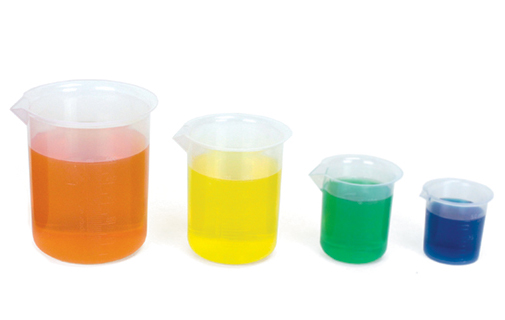 2.8.Терези демонстраційні з набором важківТерези демонстраційні з набором важківТерези демонстраційні з набором важківТерези демонстраційні з набором важківТерези демонстраційні з набором важківТерези демонстраційні з набором важків7од.7од.7од.7од.7од.7од.7од.Терези застосовуються для вивчення принципу дії терезів, важування маси предмету, співвідношення ваги і величини предметів, освоєння поняття «більше-менше», «легше-важче», координації рухів. Розвиває логіку, посидючість і увагу.Технічні характеристики: 
Перед початком використання ваги треба зібрати - прив'язавши дерев'яні чаші ваг до дуги. Ваги виконані з дерева, всі кути заокруглені. Розмір: 24х23х5х10см. Терези застосовуються для вивчення принципу дії терезів, важування маси предмету, співвідношення ваги і величини предметів, освоєння поняття «більше-менше», «легше-важче», координації рухів. Розвиває логіку, посидючість і увагу.Технічні характеристики: 
Перед початком використання ваги треба зібрати - прив'язавши дерев'яні чаші ваг до дуги. Ваги виконані з дерева, всі кути заокруглені. Розмір: 24х23х5х10см. 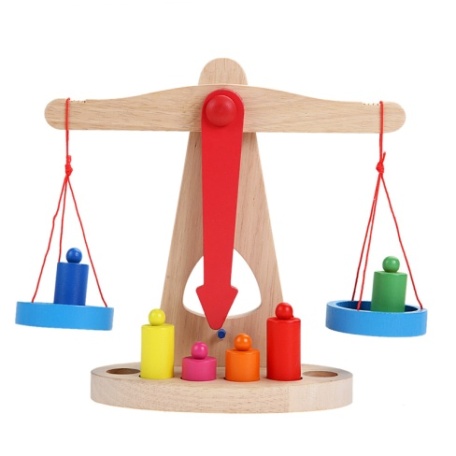 2.9.Математичний планшет (комплект)Математичний планшет (комплект)Математичний планшет (комплект)Математичний планшет (комплект)Математичний планшет (комплект)Математичний планшет (комплект)1од.1од.1од.1од.1од.1од.1од.Використовується для розвитку у дитини математичного мислення, мілкої моторики, засвоєння поняття геометричних фігур, розвитку уяви.Технічні характеристики:Комплект: 8 математичних планшетів, 200 резинок.
Виготовлено з пластику та резини.
Розмір упаковки: 210 x 210 x 185 мм.
Вага: 1.64 кг.Використовується для розвитку у дитини математичного мислення, мілкої моторики, засвоєння поняття геометричних фігур, розвитку уяви.Технічні характеристики:Комплект: 8 математичних планшетів, 200 резинок.
Виготовлено з пластику та резини.
Розмір упаковки: 210 x 210 x 185 мм.
Вага: 1.64 кг.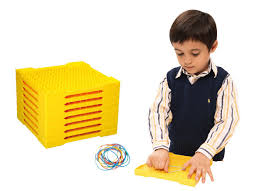 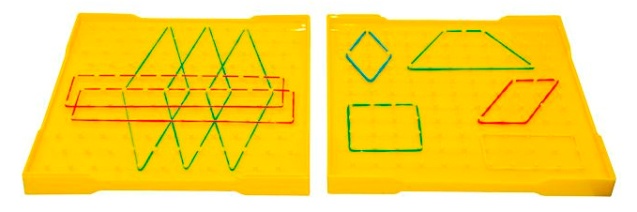 2.10.Набір грошових знаків (роздатковий)Набір грошових знаків (роздатковий)Набір грошових знаків (роздатковий)Набір грошових знаків (роздатковий)Набір грошових знаків (роздатковий)Набір грошових знаків (роздатковий)7од.7од.7од.7од.7од.7од.7од.Посібник дозволяє надати учням уявлення про зовнішній вигляд діючих в Україні грошових знаків, познайомити з грошовими одиницями і їх співвідношенням, вчити оперувати поняттями «ціна», «кількість», «вартість». Також, використовуючи набір, можна відпрацьовувати навички додавання і віднімання, множення і ділення. Технічні характеристики: Купюри:
1 гривня 20шт 
2 гривні 20шт 
5 гривень 16шт 
10 гривень 20шт 
20 гривень 20шт 
50 гривень 16шт 
100 гривень 20шт 
200 гривень 20шт 
500 гривень 8штПосібник дозволяє надати учням уявлення про зовнішній вигляд діючих в Україні грошових знаків, познайомити з грошовими одиницями і їх співвідношенням, вчити оперувати поняттями «ціна», «кількість», «вартість». Також, використовуючи набір, можна відпрацьовувати навички додавання і віднімання, множення і ділення. Технічні характеристики: Купюри:
1 гривня 20шт 
2 гривні 20шт 
5 гривень 16шт 
10 гривень 20шт 
20 гривень 20шт 
50 гривень 16шт 
100 гривень 20шт 
200 гривень 20шт 
500 гривень 8шт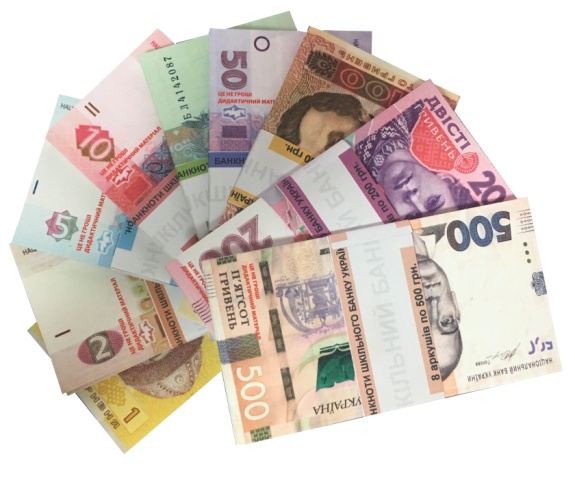 2.11.Демонстраційний комплект вимірювальних приладів (лінійка 1м, 2 трикутники, циркуль)Демонстраційний комплект вимірювальних приладів (лінійка 1м, 2 трикутники, циркуль)Демонстраційний комплект вимірювальних приладів (лінійка 1м, 2 трикутники, циркуль)Демонстраційний комплект вимірювальних приладів (лінійка 1м, 2 трикутники, циркуль)Демонстраційний комплект вимірювальних приладів (лінійка 1м, 2 трикутники, циркуль)Демонстраційний комплект вимірювальних приладів (лінійка 1м, 2 трикутники, циркуль)1од.1од.1од.1од.1од.1од.1од.Виготовлений з міцної пластмаси. Склад набору:- метр демонстраційний - 1шт
- трикутник класний 45х45 - 1шт
- трикутник класний 30х60 - 1шт
- циркуль класний - 1шт
- транспортир класний - 1штВиготовлений з міцної пластмаси. Склад набору:- метр демонстраційний - 1шт
- трикутник класний 45х45 - 1шт
- трикутник класний 30х60 - 1шт
- циркуль класний - 1шт
- транспортир класний - 1шт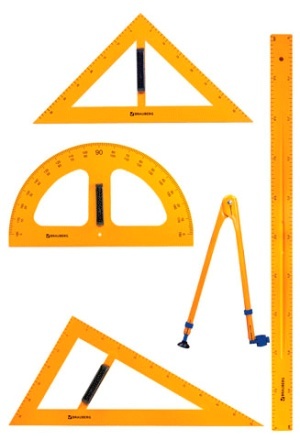 2.12.Демонстраційна модель механічного годинника, настільна (24 год, годинна, хвилинна стрілки) демонстраційнийДемонстраційна модель механічного годинника, настільна (24 год, годинна, хвилинна стрілки) демонстраційнийДемонстраційна модель механічного годинника, настільна (24 год, годинна, хвилинна стрілки) демонстраційнийДемонстраційна модель механічного годинника, настільна (24 год, годинна, хвилинна стрілки) демонстраційнийДемонстраційна модель механічного годинника, настільна (24 год, годинна, хвилинна стрілки) демонстраційнийДемонстраційна модель механічного годинника, настільна (24 год, годинна, хвилинна стрілки) демонстраційний1од.1од.1од.1од.1од.1од.1од.Технічні характеристики: Годинниковий циферблат виготовлений з пластмаси, має дві рухомі стрілки (годинна та хвилинна), рух яких взаємопов'язаний. Ціна поділки шкали циферблата - 1 хв. Час позначено арабськими цифрами, при цьому внутрішнє коло демонструє позначення часу почасово (числа від 1 до 12), а зовнішнє коло демонструє позначення часу похвилинно (числа від 1 до 60). Виконанні у вигляді моделі на підставці, та  моделі на магнітному кріпленні для дошки. Габаритні розміри: діаметр не менше 40см. Технічні характеристики: Годинниковий циферблат виготовлений з пластмаси, має дві рухомі стрілки (годинна та хвилинна), рух яких взаємопов'язаний. Ціна поділки шкали циферблата - 1 хв. Час позначено арабськими цифрами, при цьому внутрішнє коло демонструє позначення часу почасово (числа від 1 до 12), а зовнішнє коло демонструє позначення часу похвилинно (числа від 1 до 60). Виконанні у вигляді моделі на підставці, та  моделі на магнітному кріпленні для дошки. Габаритні розміри: діаметр не менше 40см. 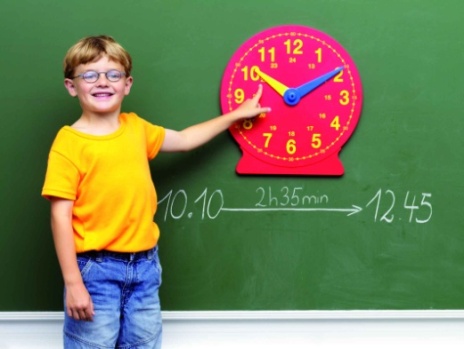 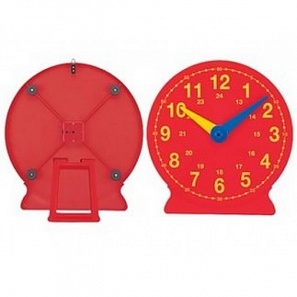 2.13.Модель механічного годинника (годинна, хвилинна, секунда) роздатковаМодель механічного годинника (годинна, хвилинна, секунда) роздатковаМодель механічного годинника (годинна, хвилинна, секунда) роздатковаМодель механічного годинника (годинна, хвилинна, секунда) роздатковаМодель механічного годинника (годинна, хвилинна, секунда) роздатковаМодель механічного годинника (годинна, хвилинна, секунда) роздаткова7од.7од.7од.7од.7од.7од.7од.Технічні характеристики: Годинниковий циферблат виготовлений з пластмаси, має три рухомі стрілки (годинна, хвилинна та секундна). Ціна поділки шкали циферблата - 1 хв. Час позначено арабськими цифрами, при цьому внутрішнє коло демонструє позначення часу почасово (числа від 1 до 12), а зовнішнє коло демонструє позначення часу похвилинно (числа від 1 до 60). Виконанні у вигляді моделі на підставці.. Габаритні розміри: діаметр не менше 30см. Технічні характеристики: Годинниковий циферблат виготовлений з пластмаси, має три рухомі стрілки (годинна, хвилинна та секундна). Ціна поділки шкали циферблата - 1 хв. Час позначено арабськими цифрами, при цьому внутрішнє коло демонструє позначення часу почасово (числа від 1 до 12), а зовнішнє коло демонструє позначення часу похвилинно (числа від 1 до 60). Виконанні у вигляді моделі на підставці.. Габаритні розміри: діаметр не менше 30см. 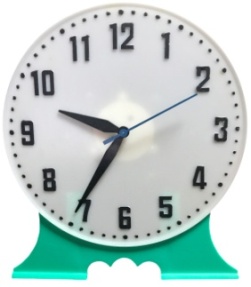 2.14.Годинник пісочний (10 хв)Годинник пісочний (10 хв)Годинник пісочний (10 хв)Годинник пісочний (10 хв)Годинник пісочний (10 хв)Годинник пісочний (10 хв)1од.1од.1од.1од.1од.1од.1од.Технічні характеристики: Годинник пісочний виготовлено з прозорого пластикового герметичного корпусу колби з піском на підставці. Час - 10 хвилин.Технічні характеристики: Годинник пісочний виготовлено з прозорого пластикового герметичного корпусу колби з піском на підставці. Час - 10 хвилин.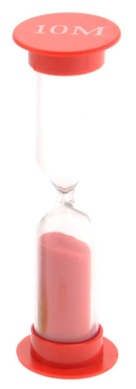 2.15.Набір годинників пісочних (1, 2, 5 хв)Набір годинників пісочних (1, 2, 5 хв)Набір годинників пісочних (1, 2, 5 хв)Набір годинників пісочних (1, 2, 5 хв)Набір годинників пісочних (1, 2, 5 хв)Набір годинників пісочних (1, 2, 5 хв)7од.7од.7од.7од.7од.7од.7од.Технічні характеристики: Годинники пісочні виготовлено з прозорого пластикового герметичного корпусу колби з піском на підставці. До набору мають входити наступні годинники:- 1хвилина,-2 хвилини,-5 хвилин.Технічні характеристики: Годинники пісочні виготовлено з прозорого пластикового герметичного корпусу колби з піском на підставці. До набору мають входити наступні годинники:- 1хвилина,-2 хвилини,-5 хвилин.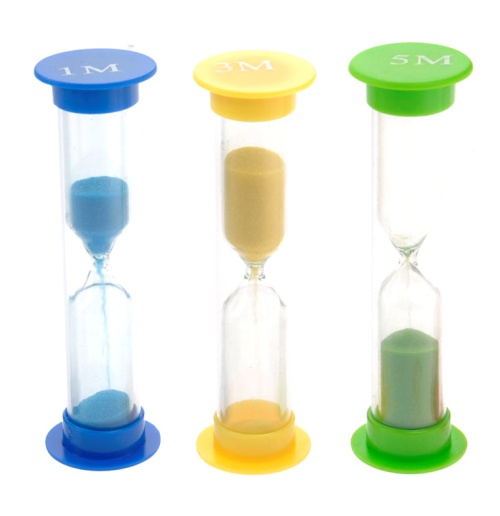 2.16.Набір для конструювання з різними способами з'єднання деталей (Магнітний конструктор) 118 деталейНабір для конструювання з різними способами з'єднання деталей (Магнітний конструктор) 118 деталейНабір для конструювання з різними способами з'єднання деталей (Магнітний конструктор) 118 деталейНабір для конструювання з різними способами з'єднання деталей (Магнітний конструктор) 118 деталейНабір для конструювання з різними способами з'єднання деталей (Магнітний конструктор) 118 деталейНабір для конструювання з різними способами з'єднання деталей (Магнітний конструктор) 118 деталей2од.2од.2од.2од.2од.2од.2од.Магнітний конструктор розвиває у дітей логіку, абстрактне і просторове мислення, дрібну моторику рук, здатності до творчості. Конструктор магнітний містить в складі деталі різних кольорів, розмірів і геометричних форм, зібрати з яких можна все, що підкаже фантазія. Спосіб кріплення дуже простий - всередині пластикових контурів фігури є потужні магніти зі сплаву заліза, бору і неодиму. За рахунок них деталі під будь-яким кутом притягуються один до одного, а велика потужність магнітів здатна витримувати навіть самі великі споруди. Не треба нічого відкручувати і прикручувати, не потрібно база для збірки - будівництво можна організувати де завгодно. Технічні характеристики: Конструктор складається з 118 деталей.Розмір упаковки 31 х 21 х 17 смМагнітний конструктор розвиває у дітей логіку, абстрактне і просторове мислення, дрібну моторику рук, здатності до творчості. Конструктор магнітний містить в складі деталі різних кольорів, розмірів і геометричних форм, зібрати з яких можна все, що підкаже фантазія. Спосіб кріплення дуже простий - всередині пластикових контурів фігури є потужні магніти зі сплаву заліза, бору і неодиму. За рахунок них деталі під будь-яким кутом притягуються один до одного, а велика потужність магнітів здатна витримувати навіть самі великі споруди. Не треба нічого відкручувати і прикручувати, не потрібно база для збірки - будівництво можна організувати де завгодно. Технічні характеристики: Конструктор складається з 118 деталей.Розмір упаковки 31 х 21 х 17 см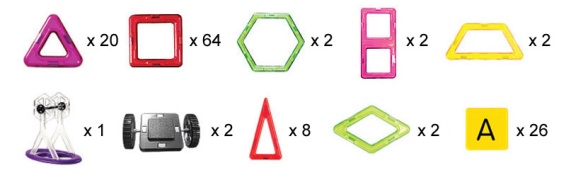 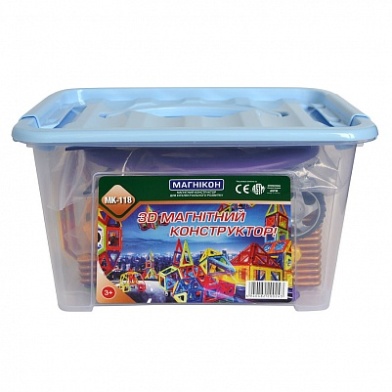 3. Природничо-наукова складова3. Природничо-наукова складова3. Природничо-наукова складова3. Природничо-наукова складова3. Природничо-наукова складова3. Природничо-наукова складова3. Природничо-наукова складова3. Природничо-наукова складова3. Природничо-наукова складова3. Природничо-наукова складова3. Природничо-наукова складова3. Природничо-наукова складова3. Природничо-наукова складова3. Природничо-наукова складова3.1.Глобус політичний (Ø 260 мм)Глобус політичний (Ø 260 мм)Глобус політичний (Ø 260 мм)Глобус політичний (Ø 260 мм)Глобус політичний (Ø 260 мм)Глобус політичний (Ø 260 мм)Глобус політичний (Ø 260 мм)Глобус політичний (Ø 260 мм)Глобус політичний (Ø 260 мм)Глобус політичний (Ø 260 мм)1од.1од.1од.Глобус діаметр не менше 260см без підсвічування, на пластиковій ніжці. Мова - Українська.Глобус діаметр не менше 260см без підсвічування, на пластиковій ніжці. Мова - Українська.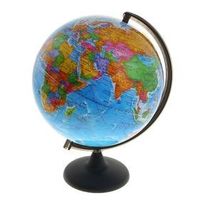 3.2.Глобус-модель"Будова Землі" (розбірна). Діаметр: 320ммГлобус-модель"Будова Землі" (розбірна). Діаметр: 320ммГлобус-модель"Будова Землі" (розбірна). Діаметр: 320ммГлобус-модель"Будова Землі" (розбірна). Діаметр: 320ммГлобус-модель"Будова Землі" (розбірна). Діаметр: 320ммГлобус-модель"Будова Землі" (розбірна). Діаметр: 320ммГлобус-модель"Будова Землі" (розбірна). Діаметр: 320ммГлобус-модель"Будова Землі" (розбірна). Діаметр: 320ммГлобус-модель"Будова Землі" (розбірна). Діаметр: 320ммГлобус-модель"Будова Землі" (розбірна). Діаметр: 320мм1од.1од.1од.Використовується в кабінетах фізики, географії, природознавства та початкових класів загальноосвітнього навчального закладу. Модель демонструє зовнішню та внутрішню структуру будови Землі. Виготовлена у формі глобуса з видаленим сегментом земної поверхні, що демонструє внутрішню структуру будови Землі. Технічні характеристики:Діаметр моделі 320мм.Використовується в кабінетах фізики, географії, природознавства та початкових класів загальноосвітнього навчального закладу. Модель демонструє зовнішню та внутрішню структуру будови Землі. Виготовлена у формі глобуса з видаленим сегментом земної поверхні, що демонструє внутрішню структуру будови Землі. Технічні характеристики:Діаметр моделі 320мм.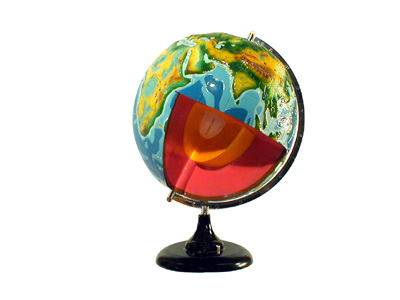 3.3.Лупа шкільна Лупа шкільна Лупа шкільна Лупа шкільна Лупа шкільна Лупа шкільна Лупа шкільна Лупа шкільна Лупа шкільна Лупа шкільна 7од.7од.7од.Лупа призначена для спостереження невеликих об’єктів, деталі яких неможливо роздивитися неозброєним оком. Лупа є збільшувальною скляною лінзою в оправі на підставці. Збільшення 5х. Лупа призначена для спостереження невеликих об’єктів, деталі яких неможливо роздивитися неозброєним оком. Лупа є збільшувальною скляною лінзою в оправі на підставці. Збільшення 5х. 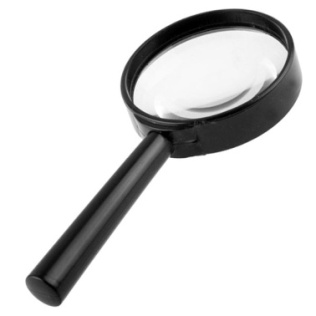 3.4.Мікроскоп дитячий Мікроскоп дитячий Мікроскоп дитячий Мікроскоп дитячий Мікроскоп дитячий Мікроскоп дитячий Мікроскоп дитячий Мікроскоп дитячий Мікроскоп дитячий Мікроскоп дитячий 7од.7од.7од.Цей дитячий мікроскоп з повноцінною «дорослою» оптичною конструкцією. Три об'єктива встановлені в спеціальному револьверному пристрої -  дозволяє швидко змінити об'єктив, не перериваючи занять. Унікальна особливість мікроскопів цієї серії - двопозиційний висувний окуляр з двома збільшеннями - 10 і 16 крат. Такий окуляр дуже простий у використанні. Мікроскоп забезпечує шість ступенів збільшення: 40, 64, 100, 160, 400 і 640 крат. Корпус зроблений з міцного пластику, тому він вийшов одночасно легким і надійним - ідеальне поєднання для дитячого мікроскопа. Щоб дитина не втомлювався під час дослідів, окулярна насадка нахилена на 45 °. Підсвічування працює від батарейок - мікроскоп не потрібно підключати до мережі змінного струму. Це не тільки безпечно, але і зручно, адже юні біологи зможуть брати мікроскоп на шкільне подвір'я.Комплектація:МікроскопОб'єктиви: 4х, 10х і 40хОкуляр WF10x-16xКруглий предметний столик з зажимамиДиск з діафрагмамиВбудований нижній освітлювач на світлодіодахБатарейки: 2 шт. типу ААНабір для дослідів Цей дитячий мікроскоп з повноцінною «дорослою» оптичною конструкцією. Три об'єктива встановлені в спеціальному револьверному пристрої -  дозволяє швидко змінити об'єктив, не перериваючи занять. Унікальна особливість мікроскопів цієї серії - двопозиційний висувний окуляр з двома збільшеннями - 10 і 16 крат. Такий окуляр дуже простий у використанні. Мікроскоп забезпечує шість ступенів збільшення: 40, 64, 100, 160, 400 і 640 крат. Корпус зроблений з міцного пластику, тому він вийшов одночасно легким і надійним - ідеальне поєднання для дитячого мікроскопа. Щоб дитина не втомлювався під час дослідів, окулярна насадка нахилена на 45 °. Підсвічування працює від батарейок - мікроскоп не потрібно підключати до мережі змінного струму. Це не тільки безпечно, але і зручно, адже юні біологи зможуть брати мікроскоп на шкільне подвір'я.Комплектація:МікроскопОб'єктиви: 4х, 10х і 40хОкуляр WF10x-16xКруглий предметний столик з зажимамиДиск з діафрагмамиВбудований нижній освітлювач на світлодіодахБатарейки: 2 шт. типу ААНабір для дослідів 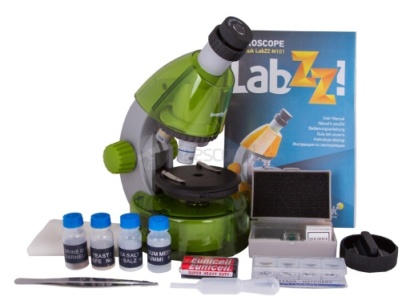 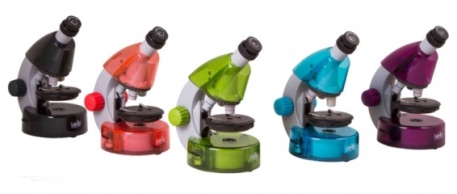 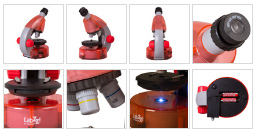 3.5.Дитяча карта світуДитяча карта світуДитяча карта світуДитяча карта світуДитяча карта світуДитяча карта світу1од.1од.1од.1од.1од.1од.1од.Надрукованний на щільному папері з глянцевим покриттям. Формат не менше А1.
Мова: українська.
Надрукованний на щільному папері з глянцевим покриттям. Формат не менше А1.
Мова: українська.
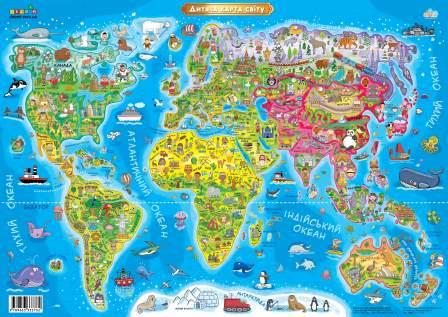 3.6.Дитяча карта УкраїниДитяча карта УкраїниДитяча карта УкраїниДитяча карта УкраїниДитяча карта УкраїниДитяча карта УкраїниДитяча карта УкраїниДитяча карта УкраїниДитяча карта УкраїниДитяча карта України1од.1од.1од.Надрукованний на щільному папері з глянцевим покриттям. Формат не менше А1.
Мова: українська.
Надрукованний на щільному папері з глянцевим покриттям. Формат не менше А1.
Мова: українська.
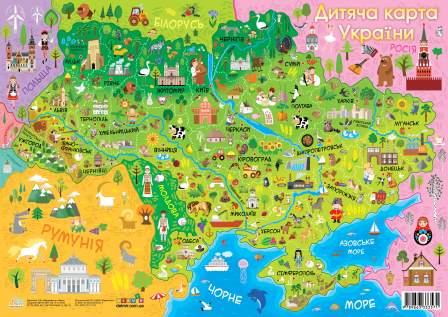 4. Художньо-мистецький складник4. Художньо-мистецький складник4. Художньо-мистецький складник4. Художньо-мистецький складник4. Художньо-мистецький складник4. Художньо-мистецький складник4. Художньо-мистецький складник4. Художньо-мистецький складник4. Художньо-мистецький складник4. Художньо-мистецький складник4. Художньо-мистецький складник4. Художньо-мистецький складник4. Художньо-мистецький складник4. Художньо-мистецький складник4.1.Набір музичних інструментівНабір музичних інструментівНабір музичних інструментівНабір музичних інструментівНабір музичних інструментівНабір музичних інструментівНабір музичних інструментівНабір музичних інструментів1од.1од.1од.1од.1од.Набір стане прекрасним вибором для навчання наймолодших музикантів. Чудово підійде для застосування в освітніх закладах. Компактний пластиковий кейс дозволяє зберігати інструменти в проміжках між заняттями.Набір включає в себе:• 2 ручних дзвіночка• 2 браслета з бубонцями• Дерев'яні палички Клавес (claves) (180 х 22 мм)• Дерев'яні кастаньєти• Пластикові маракаси• Дерев'яні палички Клавес (claves) (144 х 16 мм)• Деревинний Агого (agogo) c бітером• Мульти-тон танк (115 мм)• Тріскачка• 5 трикутників з бітером • кастаньєти з тримачем• Металеве казу• Пластиковий кейс для зберігання (330 х 240 х 200 мм)Набір стане прекрасним вибором для навчання наймолодших музикантів. Чудово підійде для застосування в освітніх закладах. Компактний пластиковий кейс дозволяє зберігати інструменти в проміжках між заняттями.Набір включає в себе:• 2 ручних дзвіночка• 2 браслета з бубонцями• Дерев'яні палички Клавес (claves) (180 х 22 мм)• Дерев'яні кастаньєти• Пластикові маракаси• Дерев'яні палички Клавес (claves) (144 х 16 мм)• Деревинний Агого (agogo) c бітером• Мульти-тон танк (115 мм)• Тріскачка• 5 трикутників з бітером • кастаньєти з тримачем• Металеве казу• Пластиковий кейс для зберігання (330 х 240 х 200 мм)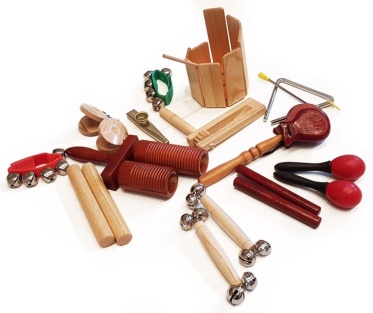 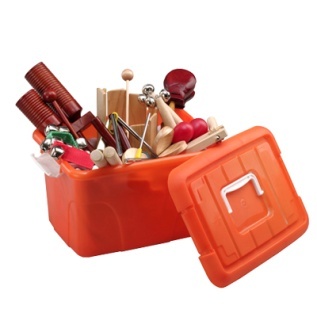 4.2.Ляльковий театр Ляльковий театр Ляльковий театр Ляльковий театр Ляльковий театр Ляльковий театр Ляльковий театр 1од.1од.1од.1од.1од.1од.Ляльки-рукавички для театральних ігор зручні для використання дітьми до 10 років. В набір входить не менше 12 ляльок, що зображують різноманітних звірят. За допомогою набору діти можуть виконати постановки казок або вигадати власну, що добре розвиває комунікативні навички та імпровізацію. До комплекту входить ширма для лялькового театру. Розміри ширми:  800х190х600мм. Ляльки-рукавички для театральних ігор зручні для використання дітьми до 10 років. В набір входить не менше 12 ляльок, що зображують різноманітних звірят. За допомогою набору діти можуть виконати постановки казок або вигадати власну, що добре розвиває комунікативні навички та імпровізацію. До комплекту входить ширма для лялькового театру. Розміри ширми:  800х190х600мм. 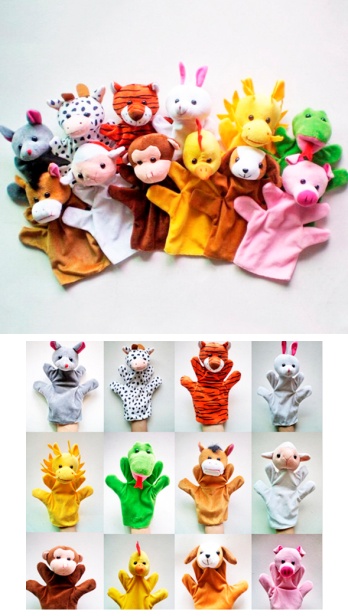 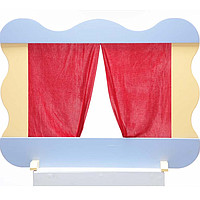 4.3.Настільні розвивальні ігри (комплект)Настільні розвивальні ігри (комплект)Настільні розвивальні ігри (комплект)Настільні розвивальні ігри (комплект)Настільні розвивальні ігри (комплект)Настільні розвивальні ігри (комплект)2од.2од.2од.2од.2од.2од.2од.Зважаючи на неймовірну популярність настільних ігор, не доводиться дивуватися їх фантастичного різноманітності на ринку. Асортимент настільних ігор вражає своєю різноманітністю, яскравістю фарб і сюжетів, незліченним безліччю оригінальних складових. Відмінна якість, блискуче поєднання захопливості і потенційної корисності ігор обумовили формування даного комплекту з кращих настільних ігор для дітей 6-7 років згідно з рейтингу та голосування на веб-ресурсах українською інтернет-спільнотою.Зважаючи на неймовірну популярність настільних ігор, не доводиться дивуватися їх фантастичного різноманітності на ринку. Асортимент настільних ігор вражає своєю різноманітністю, яскравістю фарб і сюжетів, незліченним безліччю оригінальних складових. Відмінна якість, блискуче поєднання захопливості і потенційної корисності ігор обумовили формування даного комплекту з кращих настільних ігор для дітей 6-7 років згідно з рейтингу та голосування на веб-ресурсах українською інтернет-спільнотою.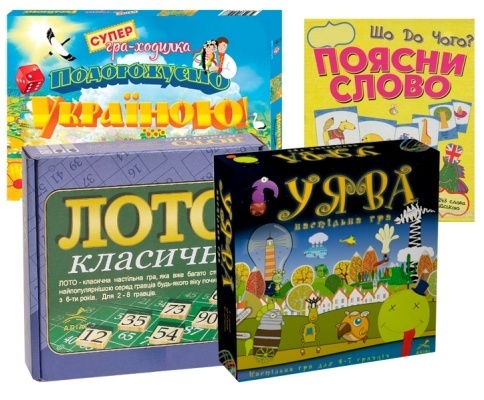 5. Зберігання та організація навчального середовища 5. Зберігання та організація навчального середовища 5. Зберігання та організація навчального середовища 5. Зберігання та організація навчального середовища 5. Зберігання та організація навчального середовища 5. Зберігання та організація навчального середовища 5. Зберігання та організація навчального середовища 5. Зберігання та організація навчального середовища 5. Зберігання та організація навчального середовища 5. Зберігання та організація навчального середовища 5. Зберігання та організація навчального середовища 5. Зберігання та організація навчального середовища 5. Зберігання та організація навчального середовища 5. Зберігання та організація навчального середовища 5.1.Скриня з кришкою мала (F1)Скриня з кришкою мала (F1)Скриня з кришкою мала (F1)Скриня з кришкою мала (F1)Скриня з кришкою мала (F1)Скриня з кришкою мала (F1)24од.24од.24од.24од.24од.24од.24од.Варіанти забарвлення скринь доступні по запиту.
Надійна, міцна скриня для зберігання навчального матеріалу. Ідеально підходить для індивідуального використання як учнем так і для організації робочого процесу вчителя. Закривається кришкою. 
Матеріал: поліпропілен
Розміри зовнішні:
Висота - 75мм;
Довжина - 427мм;
Ширина - 312мм;
Розміри внутрішні:
Висота - 70 мм;
Довжина - 385мм;
Ширина - 283мм;
Корисний об'єм - 7,5 лВаріанти забарвлення скринь доступні по запиту.
Надійна, міцна скриня для зберігання навчального матеріалу. Ідеально підходить для індивідуального використання як учнем так і для організації робочого процесу вчителя. Закривається кришкою. 
Матеріал: поліпропілен
Розміри зовнішні:
Висота - 75мм;
Довжина - 427мм;
Ширина - 312мм;
Розміри внутрішні:
Висота - 70 мм;
Довжина - 385мм;
Ширина - 283мм;
Корисний об'єм - 7,5 л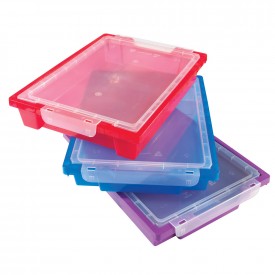 5.2.Скриня з кришкою середня (F2)Скриня з кришкою середня (F2)Скриня з кришкою середня (F2)Скриня з кришкою середня (F2)Скриня з кришкою середня (F2)Скриня з кришкою середня (F2)Скриня з кришкою середня (F2)Скриня з кришкою середня (F2)Скриня з кришкою середня (F2)Скриня з кришкою середня (F2)Скриня з кришкою середня (F2)7од.7од.Варіанти забарвлення скринь доступні по запиту.
Надійна, міцна скриня для зберігання навчального матеріалу. Ідеально підходить для індивідуального та групового використання учнями та для організації робочого процесу вчителя. Закривається кришкою. 
Матеріал: поліпропілен
Розміри зовнішні:
Висота - 150мм;
Довжина - 427мм;
Ширина - 312мм;
Розміри внутрішні:
Висота - 140мм;
Довжина - 385мм;
Ширина - 283мм
Корисний об'єм - 15л;Варіанти забарвлення скринь доступні по запиту.
Надійна, міцна скриня для зберігання навчального матеріалу. Ідеально підходить для індивідуального та групового використання учнями та для організації робочого процесу вчителя. Закривається кришкою. 
Матеріал: поліпропілен
Розміри зовнішні:
Висота - 150мм;
Довжина - 427мм;
Ширина - 312мм;
Розміри внутрішні:
Висота - 140мм;
Довжина - 385мм;
Ширина - 283мм
Корисний об'єм - 15л;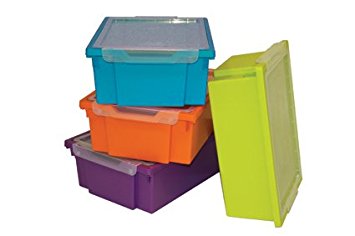 5.3.Скриня з кришкою велика (F25)Скриня з кришкою велика (F25)Скриня з кришкою велика (F25)Скриня з кришкою велика (F25)Скриня з кришкою велика (F25)Скриня з кришкою велика (F25)Скриня з кришкою велика (F25)Скриня з кришкою велика (F25)Скриня з кришкою велика (F25)Скриня з кришкою велика (F25)Скриня з кришкою велика (F25)4од.4од.Варіанти забарвлення скринь доступні по запиту.
Велика, зручна скриня для зберігання, навчальних посібників і навчального обладнання різного розміру. Закривається кришкою. 
Матеріал: поліпропілен;
Розміри зовнішні:
Висота - 225мм;
Довжина - 430мм;
Ширина - 312мм;
Розміри внутрішні:
Висота - 210мм;
Довжина - 376мм;
Ширина - 276мм;
Корисний об'єм - 22,5л;Варіанти забарвлення скринь доступні по запиту.
Велика, зручна скриня для зберігання, навчальних посібників і навчального обладнання різного розміру. Закривається кришкою. 
Матеріал: поліпропілен;
Розміри зовнішні:
Висота - 225мм;
Довжина - 430мм;
Ширина - 312мм;
Розміри внутрішні:
Висота - 210мм;
Довжина - 376мм;
Ширина - 276мм;
Корисний об'єм - 22,5л;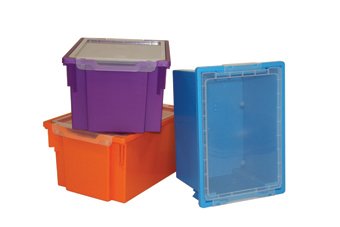 5.4.Скриня з кришкою джамбо (F3)Скриня з кришкою джамбо (F3)Скриня з кришкою джамбо (F3)Скриня з кришкою джамбо (F3)2од.2од.2од.2од.2од.2од.2од.2од.2од.Варіанти забарвлення скринь доступні по запиту.
Велика, зручна скриня для зберігання, навчальних посібників і навчального обладнання різного розміру. Закривається кришкою. 
Матеріал: поліпропілен;
Розміри зовнішні:
Висота - 300мм;
Довжина - 430мм;
Ширина - 312мм;
Розміри внутрішні:
Висота - 280мм;
Довжина - 376мм;
Ширина - 276мм;
Корисний об'єм - 30л;Варіанти забарвлення скринь доступні по запиту.
Велика, зручна скриня для зберігання, навчальних посібників і навчального обладнання різного розміру. Закривається кришкою. 
Матеріал: поліпропілен;
Розміри зовнішні:
Висота - 300мм;
Довжина - 430мм;
Ширина - 312мм;
Розміри внутрішні:
Висота - 280мм;
Довжина - 376мм;
Ширина - 276мм;
Корисний об'єм - 30л;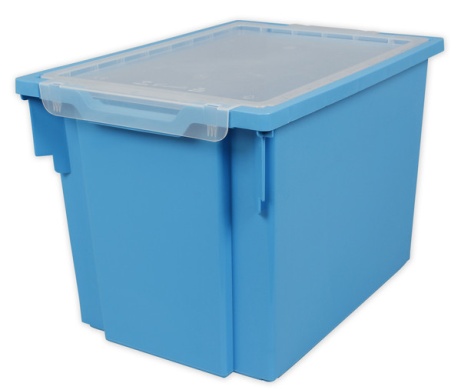 5.5.Візок металевий для зберігання дидактичного матеріалу (на 24 скрині F1)Візок металевий для зберігання дидактичного матеріалу (на 24 скрині F1)Візок металевий для зберігання дидактичного матеріалу (на 24 скрині F1)Візок металевий для зберігання дидактичного матеріалу (на 24 скрині F1)Візок металевий для зберігання дидактичного матеріалу (на 24 скрині F1)Візок металевий для зберігання дидактичного матеріалу (на 24 скрині F1)Візок металевий для зберігання дидактичного матеріалу (на 24 скрині F1)1од.1од.1од.1од.1од.1од.Металевий візок з 24 індивідуальними скринями. Скрині обладнано безпечними напрямними StopSafe, що перешкоджають мимовільному вийманню скрині. У комплект поставки входять коліщатка з гальмом і п'яти (установка на Ваш вибір). Варіанти забарвлення, зміна кількості скринь та їх розмірів доступні по запиту.
Висота: 1025мм
Ширина: 1020мм
Глибина: 430 ммМеталевий візок з 24 індивідуальними скринями. Скрині обладнано безпечними напрямними StopSafe, що перешкоджають мимовільному вийманню скрині. У комплект поставки входять коліщатка з гальмом і п'яти (установка на Ваш вибір). Варіанти забарвлення, зміна кількості скринь та їх розмірів доступні по запиту.
Висота: 1025мм
Ширина: 1020мм
Глибина: 430 мм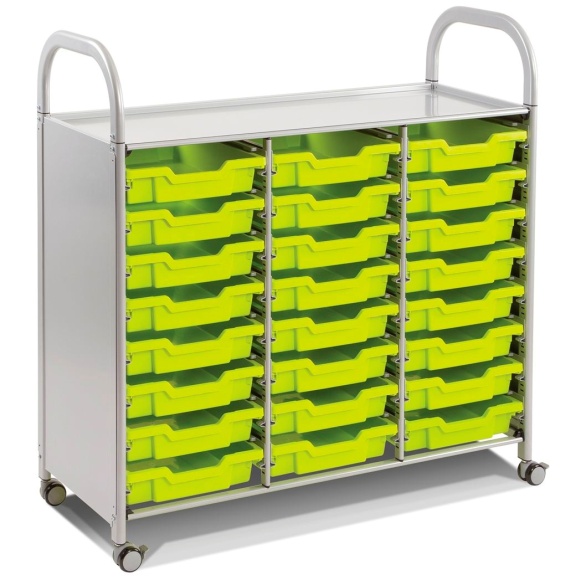 5.6.Візок металевий для зберігання дидактичного матеріалу (на 12 скриніь F2)Візок металевий для зберігання дидактичного матеріалу (на 12 скриніь F2)Візок металевий для зберігання дидактичного матеріалу (на 12 скриніь F2)Візок металевий для зберігання дидактичного матеріалу (на 12 скриніь F2)Візок металевий для зберігання дидактичного матеріалу (на 12 скриніь F2)Візок металевий для зберігання дидактичного матеріалу (на 12 скриніь F2)Візок металевий для зберігання дидактичного матеріалу (на 12 скриніь F2)Візок металевий для зберігання дидактичного матеріалу (на 12 скриніь F2)Візок металевий для зберігання дидактичного матеріалу (на 12 скриніь F2)1од.1од.1од.1од.Металевий візок з 12 скринями. Ідеально підходить для зберігання, дидактичного матеріалу, наочних посібників, іграшок. Скрині обладнано безпечними напрямними StopSafe, що перешкоджають мимовільному вийманню скрині. У комплект поставки входять коліщатка з гальмом і п'яти (установка на Ваш вибір). Варіанти забарвлення, зміна кількості скринь та їх розмірів доступні по запиту.
Висота: 1025мм
Ширина: 1020мм
Глибина: 430 ммМеталевий візок з 12 скринями. Ідеально підходить для зберігання, дидактичного матеріалу, наочних посібників, іграшок. Скрині обладнано безпечними напрямними StopSafe, що перешкоджають мимовільному вийманню скрині. У комплект поставки входять коліщатка з гальмом і п'яти (установка на Ваш вибір). Варіанти забарвлення, зміна кількості скринь та їх розмірів доступні по запиту.
Висота: 1025мм
Ширина: 1020мм
Глибина: 430 мм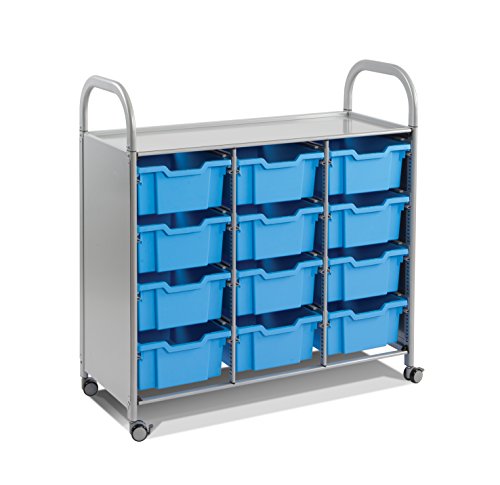 5.7.Візок металевий для зберігання дидактичного матеріалу 
(на 6 скринь F2х2 +F3х4)Візок металевий для зберігання дидактичного матеріалу 
(на 6 скринь F2х2 +F3х4)Візок металевий для зберігання дидактичного матеріалу 
(на 6 скринь F2х2 +F3х4)Візок металевий для зберігання дидактичного матеріалу 
(на 6 скринь F2х2 +F3х4)Візок металевий для зберігання дидактичного матеріалу 
(на 6 скринь F2х2 +F3х4)Візок металевий для зберігання дидактичного матеріалу 
(на 6 скринь F2х2 +F3х4)Візок металевий для зберігання дидактичного матеріалу 
(на 6 скринь F2х2 +F3х4)1од.1од.1од.1од.1од.1од.Металевий візок з 6 скринями (4 +2). Скрині обладнано безпечними напрямними StopSafe, що перешкоджають мимовільному вийманню скрині. У комплект поставки входять коліщатка з гальмом і п'яти (установка на Ваш вибір). Варіанти забарвлення, зміна кількості скринь та їх розмірів доступні по запиту.
Висота: 1025мм 
Ширина: 689мм 
Глибина 430ммМеталевий візок з 6 скринями (4 +2). Скрині обладнано безпечними напрямними StopSafe, що перешкоджають мимовільному вийманню скрині. У комплект поставки входять коліщатка з гальмом і п'яти (установка на Ваш вибір). Варіанти забарвлення, зміна кількості скринь та їх розмірів доступні по запиту.
Висота: 1025мм 
Ширина: 689мм 
Глибина 430мм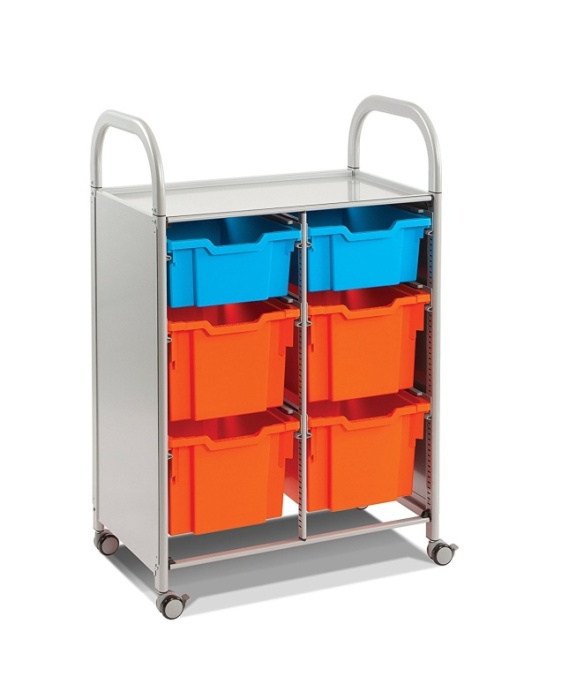 5.8.Візок металевий для зберігання дидактичного матеріалу 
(на 8 скринь F2)Візок металевий для зберігання дидактичного матеріалу 
(на 8 скринь F2)Візок металевий для зберігання дидактичного матеріалу 
(на 8 скринь F2)Візок металевий для зберігання дидактичного матеріалу 
(на 8 скринь F2)Візок металевий для зберігання дидактичного матеріалу 
(на 8 скринь F2)Візок металевий для зберігання дидактичного матеріалу 
(на 8 скринь F2)1од.1од.1од.1од.1од.1од.1од.Металевий візок з 8 груповими скринями. Скрині обладнано безпечними напрямними StopSafe, що перешкоджають мимовільному вийманню скрині. У комплект поставки входять коліщатка з гальмом і п'яти (установка на Ваш вибір). Варіанти забарвлення скринь доступні по запиту.
Висота: 1025мм 
Ширина: 689мм 
Глибина 430ммМеталевий візок з 8 груповими скринями. Скрині обладнано безпечними напрямними StopSafe, що перешкоджають мимовільному вийманню скрині. У комплект поставки входять коліщатка з гальмом і п'яти (установка на Ваш вибір). Варіанти забарвлення скринь доступні по запиту.
Висота: 1025мм 
Ширина: 689мм 
Глибина 430мм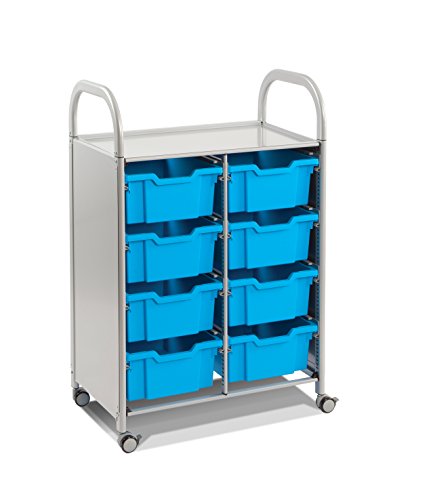 5.9.Візок пластиковий для зберігання дидактичного матеріалу (на 3 скрині F2)Візок пластиковий для зберігання дидактичного матеріалу (на 3 скрині F2)Візок пластиковий для зберігання дидактичного матеріалу (на 3 скрині F2)Візок пластиковий для зберігання дидактичного матеріалу (на 3 скрині F2)Візок пластиковий для зберігання дидактичного матеріалу (на 3 скрині F2)Візок пластиковий для зберігання дидактичного матеріалу (на 3 скрині F2)Візок пластиковий для зберігання дидактичного матеріалу (на 3 скрині F2)Візок пластиковий для зберігання дидактичного матеріалу (на 3 скрині F2)Візок пластиковий для зберігання дидактичного матеріалу (на 3 скрині F2)Візок пластиковий для зберігання дидактичного матеріалу (на 3 скрині F2)Візок пластиковий для зберігання дидактичного матеріалу (на 3 скрині F2)Візок пластиковий для зберігання дидактичного матеріалу (на 3 скрині F2)1од.Організатор для дидактичного матеріалу GratStack ® ідеально підходить для зберігання посібників, в жвавому класі. Зручні ролики допоможуть в переміщеннях по групі або класі. Унікальна система Click, дозволяє надійно з'єднувати елементи.Організатор для дидактичного матеріалу GratStack ® ідеально підходить для зберігання посібників, в жвавому класі. Зручні ролики допоможуть в переміщеннях по групі або класі. Унікальна система Click, дозволяє надійно з'єднувати елементи.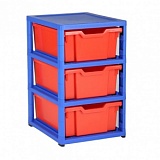 6. Технічне обладнання  6. Технічне обладнання  6. Технічне обладнання  6. Технічне обладнання  6. Технічне обладнання  6. Технічне обладнання  6. Технічне обладнання  6. Технічне обладнання  6. Технічне обладнання  6. Технічне обладнання  6. Технічне обладнання  6. Технічне обладнання  6. Технічне обладнання  6. Технічне обладнання  6.1.Фабрика друку (принтер/сканер/копір)Фабрика друку (принтер/сканер/копір)Фабрика друку (принтер/сканер/копір)1од.1од.1од.1од.1од.1од.1од.1од.1од.1од.Фабрика друку складається з:1) Принтер/сканер/копер кольоровий Epson серії "L", струйного типу. 4-х кольоровий принтер з великими ємностями для чорнила об'ємом по 70 мл. Вбудована система заправки картриджів.2) Додатковий комплект фарби для заправки принтера.3) Папір формату А4, 500листві, 80 г/м3 - 5пачокТакий принтер, з вбудованим системою безпреривної подачі чорнила  і високим ресурсом друку, спеціально створений для тих, кому необхідна економний кольоровий друк у великих обсягах школи та університети, державні установи. Завдяки рекордно низькій собівартості, високій швидкості і компактним розмірам даний принтер буде ідеальним помічником вчителю початкових класів.Фабрика друку складається з:1) Принтер/сканер/копер кольоровий Epson серії "L", струйного типу. 4-х кольоровий принтер з великими ємностями для чорнила об'ємом по 70 мл. Вбудована система заправки картриджів.2) Додатковий комплект фарби для заправки принтера.3) Папір формату А4, 500листві, 80 г/м3 - 5пачокТакий принтер, з вбудованим системою безпреривної подачі чорнила  і високим ресурсом друку, спеціально створений для тих, кому необхідна економний кольоровий друк у великих обсягах школи та університети, державні установи. Завдяки рекордно низькій собівартості, високій швидкості і компактним розмірам даний принтер буде ідеальним помічником вчителю початкових класів.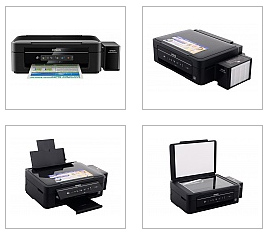 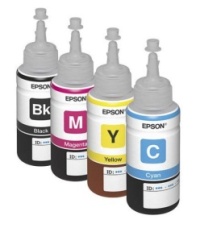 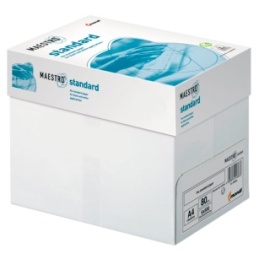 6.2.Інтерактивний мультимедійний комплекс SMARTІнтерактивний мультимедійний комплекс SMART1од.1од.1од.1од.1од.1од.1од.1од.1од.1од.1од.Інтерактивний мультимедійний комплекс SMART складається з:Інтерактивна дошка SMART SBМ680V:Мультитач, 10 одночасних дотиків.Технологія розпізнавання дотику: Digital Vision Touch (DViT ™)ПЗ в комплекті: SMART Notebook ™ 17.0 –для створення  інтерактивних слайдів, уроків, ігор, тестування. Сумісне з операційними системами: Windows, MacOSДіагональ: 77" (195 см)Співвідношення сторін: 4:3Поверхня екрану: матова антиблікова, стійка до подряпин та вм'ятин.Розміри робочої поверхні: 1565 х 1175 ммІнтерфейс: USB 2.0Вага: 18.5 кгКороткофокусний проектор InFocus IN124STxТехнологія: DLP Розподільча здатність: XGA (1024x768)Яскравість 3700 ANSI lmКонтрастність: 14000: 1VGA, HDMI інтерфейсиРесурс лампи в стандартному режимі 2000 годин;Ресурс лампи в еко режимі 5000 годин;Звук 10W моноНастінне кріплення для проектораІнтерактивний мультимедійний комплекс SMART складається з:Інтерактивна дошка SMART SBМ680V:Мультитач, 10 одночасних дотиків.Технологія розпізнавання дотику: Digital Vision Touch (DViT ™)ПЗ в комплекті: SMART Notebook ™ 17.0 –для створення  інтерактивних слайдів, уроків, ігор, тестування. Сумісне з операційними системами: Windows, MacOSДіагональ: 77" (195 см)Співвідношення сторін: 4:3Поверхня екрану: матова антиблікова, стійка до подряпин та вм'ятин.Розміри робочої поверхні: 1565 х 1175 ммІнтерфейс: USB 2.0Вага: 18.5 кгКороткофокусний проектор InFocus IN124STxТехнологія: DLP Розподільча здатність: XGA (1024x768)Яскравість 3700 ANSI lmКонтрастність: 14000: 1VGA, HDMI інтерфейсиРесурс лампи в стандартному режимі 2000 годин;Ресурс лампи в еко режимі 5000 годин;Звук 10W моноНастінне кріплення для проектора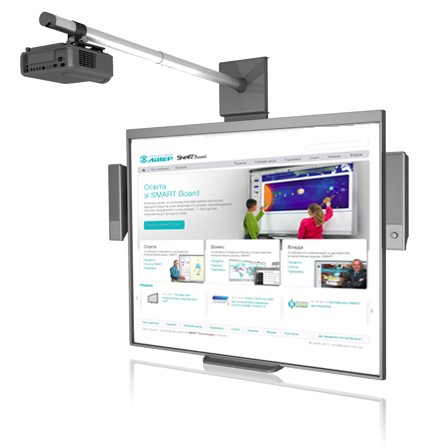 6.3.Ноутбук Dell Inspiron Ноутбук Dell Inspiron 1од.1од.1од.1од.1од.1од.1од.1од.1од.1од.1од.Параметри ноутбука Dell Inspiron:Діагональ екрану: 15.6 "Роздільна здатність екрану: 1366x768Процесор: Intel Core i3 i3-6006UК-сть ядер процесора: 2Тактова частота: 2 ГГцОб'єм оперативної пам'яті: 4 ГБВідеокарта: AMD Radeon R5 M430Об'єм відеопам'яті: 2048 МБНакопичувача: 1000 ГБ HDDWindows 10 Home + WinPro 10 SNGL Upgrd OLP NL AcdmcПараметри ноутбука Dell Inspiron:Діагональ екрану: 15.6 "Роздільна здатність екрану: 1366x768Процесор: Intel Core i3 i3-6006UК-сть ядер процесора: 2Тактова частота: 2 ГГцОб'єм оперативної пам'яті: 4 ГБВідеокарта: AMD Radeon R5 M430Об'єм відеопам'яті: 2048 МБНакопичувача: 1000 ГБ HDDWindows 10 Home + WinPro 10 SNGL Upgrd OLP NL Acdmc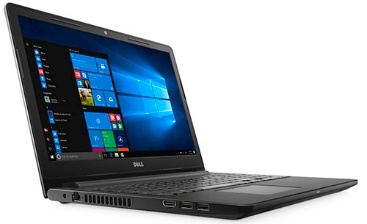 №КодНазваК-тьЦінаСума1. Мовний складник1. Мовний складник1. Мовний складник1. Мовний складник1. Мовний складник1. Мовний складник1.1.П 1Наочно-дидактичний матеріал з української мови на магнітах «Абетка українська»1670,00670,001.2.П 67146Наочно-дидактичний матеріал з української мови (роздатковий)745,00315,001.3.П 2Наочно-дидактичний матеріал з англійської мови на магнітах «Абетка англійської мови»1550,00550,001.4.П 02Наочно-дидактичний матеріал з англійської мови мови (роздатковий)745,00315,002. Логіко-математична складова2. Логіко-математична складова2. Логіко-математична складова2. Логіко-математична складова2. Логіко-математична складова2. Логіко-математична складова2.1.П 3Набір цифр і знаків (демонстраційний)1420,00420,002.2.П 67147Набір цифр і знаків (роздатковий)732,00224,002.3.ПМ 13Демонстраційний набір моделей геометричних тіл та фігур 11270,001270,002.4.  ПМ 151Набір моделей геометричних тіл та фігур (дерев'яні)7517,003619,002.5.ПМ 153-1Набір лічильного матеріалу 7720,005040,002.6.П 6Танграм7297,002079,002.7.ПФ 103Набір мірного посуду (пластиковий)7441,003087,002.8.ПMD 0920Терези дерев'яні з набором важків7367,002569,002.9.П 5Математичний планшет (комплект)1790,00790,002.10.М158Набір грошових знаків (роздатковий)7352,002464,002.11.ПМ 6Демонстраційний комплект вимірювальних приладів (лінійка 1м, 2 трикутники, циркуль)12497,002497,002.12.ПМS 1014Демонстраційна модель механічного годинника, настільна (24 год, годинна, хвилинна стрілки) демонстраційний1597,00597,002.13.П 7Модель механічного годинника (годинна, хвилинна, секунда) роздаткова7154,001078,002.14.ПФ 1011Годинник пісочний (10 хв)198,0098,002.15.ПФ 101Набір годинників пісочних (1, 2, 5 хв)7282,001974,002.16.П 8Набір для конструювання з різними способами з'єднання деталей (Магнітний конструктор) 118 деталей23250,006500,003. Природничо-наукова складова3. Природничо-наукова складова3. Природничо-наукова складова3. Природничо-наукова складова3. Природничо-наукова складова3. Природничо-наукова складова3.1.П 26Глобус політичний (Ø 260 мм)1590,00590,003.2.ПГ 55Глобус-модель"Будова Землі" (розбірна). Діаметр: 320мм14694,004694,003.3.ПБ 146Лупа шкільна 759,00413,003.4.ПL M101Мікроскоп дитячий 72280,0015960,003.5.П 80018Дитяча карта світу165,0065,003.6.П 92804Дитяча карта України165,0065,004. Художньо-мистецький складник4. Художньо-мистецький складник4. Художньо-мистецький складник4. Художньо-мистецький складник4. Художньо-мистецький складник4. Художньо-мистецький складник4.1.П 11Набір музичних інструментів13280,003280,004.2.П 12Ляльковий театр 11865,001865,004.3.П 21Настільні розвивальні ігри (комплект)2520,001040,005. Зберігання та організація навчального середовища 5. Зберігання та організація навчального середовища 5. Зберігання та організація навчального середовища 5. Зберігання та організація навчального середовища 5. Зберігання та організація навчального середовища 5. Зберігання та організація навчального середовища 5.1.ПF 1Скриня з кришкою мала (F1)24230,005520,005.2.ПF 2Скриня з кришкою середня (F2)7315,002205,005.3.ПF 25Скриня з кришкою велика (F25)4375,001500,005.4.ПF 3Скриня з кришкою джамбо (F3)2420,00840,005.5.Callero 3SВізок металевий для зберігання дидактичного матеріалу (з 24 скрині F1)117520,0017520,005.6.Callero 7SВізок металевий для зберігання дидактичного матеріалу (з 12 скриніь F2)115780,0015780,005.7.Callero 9SВізок металевий для зберігання дидактичного матеріалу (з 6 скринь F2х2 +F3х4)112310,0012310,005.8.Callero 13SВізок металевий для зберігання дидактичного матеріалу (з 8 скринь F2)112520,0012520,005.9. GS641Візок пластиковий для зберігання дидактичного матеріалу (з 3 скрині F2)11935,001935,00                                                                 6. Технічне обладнання                                                                     137 663                                                                 6. Технічне обладнання                                                                     137 663                                                                 6. Технічне обладнання                                                                     137 663                                                                 6. Технічне обладнання                                                                     137 663                                                                 6. Технічне обладнання                                                                     137 663                                                                 6. Технічне обладнання                                                                     137 6636.1. ПE 1Фабрика друку (принтер/сканер/копір)17450,007450,006.2.П 680V Інтерактивний мультимедійний комплекс SMART149990,0049900,006.3. ПD 1 Ноутбук Dell Inspiron116430,0016430,0073 78073 78073 78073 78073 78073 780211 443211 443211 443211 443211 443211 443